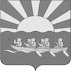 РОССИЙСКАЯ ФЕДЕРАЦИЯ ЧУКОТСКИЙАВТОНОМНЫЙ ОКРУГСОВЕТ ДЕПУТАТОВ МУНИЦИПАЛЬНОГО ОБРАЗОВАНИЯСЕЛЬСКОЕ ПОСЕЛЕНИЕ ИНЧОУНРЕШЕНИЕ (LVIII  сессия IVсозыва)от 22.06.2022г.  №   60О назначении выборов Главы    муниципального образования сельское поселение Инчоун Чукотского муниципального районаВ соответствии с пунктом 7 статьи 10 Федерального Закона от 12.06.2002 года № 67-ФЗ «Об основных гарантиях избирательных прав и права на участие в референдуме граждан Российской Федерации», частью 6 статьи 3 Закона Чукотского автономного округа от 17.12.2015 года № 123-ОЗ «О порядке проведения выборов в органы местного самоуправления в Чукотском автономном округе», Совет депутатов муниципального образования сельское поселение ИнчоунРЕШИЛ:Назначить выборы Главы муниципального образования сельское поселение Инчоун Чукотского муниципального района на 11 сентября 2022 года. Настоящее решение  подлежит официальному опубликованию (обнародованию) в «Информационном вестнике» администрации муниципального образования Чукотский муниципальный район.Председатель Совета депутатовсельского поселения Инчоун                                                           И.В. Неко                                                                                 